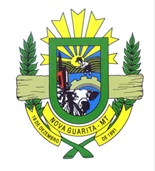 ESTADO DE MATO GROSSOCÂMARA MUNICIPAL DE VEREADORESNOVA GUARITA – MTGabinete do Presidente11ª SESSÃO EXTRAORDINÁRIADELIBERAÇÃO DO PROJETO EM REGIME DE URGÊNCIA.Dia 14 de agosto de 2023— 08h00min —— ORDEM DO DIA —VOTAÇÃO DO PROJETO DE LEI DO EXECUTIVO Nº 955/2023 –  “Autoriza o Poder Executivo Municipal a abrir Crédito Adicional Especial no valor de R$15.OOO,OO (quinze Mil Reais), no orçamento do município para o Exercício de 2023 e dá outras providências.’’VOTAÇÃO DO PROJETO DE LEI COMPLEMENTAR DO LEGISLATIVO Nº001/2023- Altera a Lei Municipal n 885 de 19 de abril de 2022, que “Dispõe sobre o Plano de Cargos, Carreira e Vencimento dos Servidores Públicos da Câmara Municipal de Nova Guarita - MT”, criando o cargo de Assessor Jurídico-Legislativo, e dá outras providências                                                                     DIVINO PEREIRA GOMES Presidente                                                                                                                                                          Nova Guarita- MT, 10 de agosto de 2023.Avenida dos Migrantes, Travessa Moacir Kramer S/nº – Centro – CEP 78508-000 – Nova Guarita - MT – Fone: (66) 3574-1166.Email: legislativo@novaguarita.mt.leg.br site: www.novaguarita.mt.leg.br